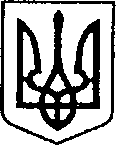 Ніжинська міська радаVІI скликання  Протокол № 66засідання постійної комісії міської ради з питань соціально-економічного розвитку міста, підприємницької діяльності, дерегуляції, фінансів та бюджету31.07.2018-02.08.2018                                                                                                                   Малий зал                                                                                                                                                  Головуючий: Мамедов В.Х.;Присутні члени комісії:  Гомоляко А.О.;                                             Сліпак А.І.                                                                      Тимошик Д.М.;                                              Хоменко Ю.В.                                                                                          Шалай І.В.;Відсутні члени комісії:  Чернишева Л.О.Присутні: (список додається).Порядок деннийПро розгляд протокольного доручення щодо надання пільги зі сплати земельного податку Ніжинське міське управління водного господарства. Про створення комунального некомерційного підприємства ‘’Ніжинський міський центр первинної  медико-санітарної допомоги’’ Ніжинської міської ради Чернігівської області (ПР №121 від 02.07.2018); Про внесення змін в додаток №1 д о рішення Ніжинської міської ради VI скликання від 18 серпня 2015 року № 17-70/2015 «Про затвердження Порядку здійснення роздрібної торгівлі через дрібнороздрібну торговельну мережу шляхом використання автомагазинів, автокафе, авторозвозок, автоцистерн» (ПР №89 від 11.06.2018); Про затвердження   операційної цілі щодо розвитку малого та середнього підприємництва в Стратегії розвитку міста Ніжина (ПР №82від 07.06.2018); Про погодження правильності проходження процедури регуляторного акта «Про встановлення заборони продажу пива (крім безалкогольного), алкогольних, слабоалкогольних напоїв, вин столових суб’єктами господарювання (крім закладів ресторанного господарства) у визначений час доби в місті Ніжині». Про погодження інвестиційної програми КП «Ніжинське управління водопровідно-каналізаційного господарства» на 2018 рік   (ПР №124 від 04.07.2018); Про коригування тарифів на централізоване водопостачання та водовідведення, на послугу з централізованого постачання холодної води, водовідведення (з використанням внутрішньо будинкових систем) по комунальному підприємству «Ніжинське управління водопровідно-каналізаційного господарства».Про збільшення статутного капіталу та затвердження нової редакції Статуту комунального підприємства «Ніжинське управління водопровідно-каналізаційного господарства» у новій редакції Про внесення змін до міської цільової Програми національно-патріотичного виховання дітей та молоді м.Ніжина на 2018-2020 роки, затвердженої рішенням Ніжинської міської ради від 21.12.2017 року № 5-34/2017 «Про затвердження бюджетних програм місцевого значення на 2018 рік». Про розгляд Меморандуму про партнерство між Ніжинською міською радою, Чернігівської області та Програмою розвитку Організацій Об’єднаних Націй в рамках проекту «Усунення бар’єрів для сприяння інвестиціям в енергоефективність громадських будівель в малих та середніх містах України шляхом застосування механізму «ЕСКО».Про встановлення зменшеного розміру орендної плати (ПР №100 від 19.06.2018); Про встановлення зменшеного розміру орендної плати (ПР №108 від 21.06.2018); Про надання дозволу прийняти в комунальну власність до територіальної громади міста, житловий будинок, що знаходяться за адресою: по вул. Носівський Шлях, 17 – Б в м. Ніжині. Про надання дозволу прийняти в комунальну власність до територіальної громади міста, житловий будинок, що знаходяться за адресою: по вул. Носівський Шлях, 17 – А в м. Ніжині. Про затвердження бюджетної програми місцевого значення «Реставрація пам’яток архітектури м. Ніжина в 2018 р.».  Про внесення змін в Паспорт міської програми «Сприяння створенню та забезпечення функціонування об’єднань співвласників багатоквартирних будинків у м. Ніжині на 2018 рік» (Додаток 35) до рішення Ніжинської міської ради №5-34/2017 від «21» грудня 2017 р. «Про затвердження бюджетних програм місцевого значення на 2018 рік». Про внесення змін до додатку 36 «Міська цільова програма «Удосконалення системи поводження з твердими побутовими відходами м. Ніжина, розвитку та збереження зелених насаджень на 2018 рік»», затвердженого рішенням Ніжинської міської ради VII скликання №5 – 34/2017 від «21» грудня 2017 р. «Про затвердження бюджетних програм місцевого значення на 2018 рік» (№174 від 07.08.2018).Про виконання бюджету міста Ніжина за І півріччя 2018 року (ПР №155  від 26.07.2018); Про внесення змін до рішення міської ради VІІ скликання від 21 грудня 2017 року №6-34/2017 «Про міський бюджет м. Ніжина на 2018 рік»; Різне.Розгляд питань порядку денногоПро розгляд протокольного доручення щодо надання пільги зі сплати земельного податку Ніжинське міське управління водного господарстваСЛУХАЛИ: Тарасенка В.О. (начальник Ніжинського міськрайонного управління водного господарства);Виступив із проханням розглянути питання щодо встановлення з 1 січня 2019 року нульової ставки податку або надання пільги зі сплати земельного податку на 2019 рік Ніжинське міськрайонне управління водного господарства, як організацію, яка повністю утримується за рахунок коштів державного бюджету і своєю діяльністю сприяє зменшенню видатків на ліквідацію надзвичайних ситуацій та наповненню місцевого бюджету територіальної громади. ВИСТУПИЛИ: Писаренко Л.В. (начальник фінансового управління);Зауважила на тому, що Ніжинська міська рада не може встановлювати індивідуальні пільги. Тимошик Д.М. (член комісії);Виступив із пропозицією замовляти роботи з благоустрою в Ніжинського міськрайонного управління водного господарства, таким чином компенсувати кошти сплачені за земельний податок. ВИРІШИЛИ: 1. Ніжинська міська рада не може надавати пільгу окремим підприємствам;2.Рекомендувати міському голові Ліннику А.В. дати доручення першому заступнику міського голови Олійнику Г.М. разом із фінансовим управлінням підготувати список пропозицій на замовлення робіт з благоустрою в Ніжинського міськрайонного управління водного господарства та надати їх на розгляд постійної комісії міської ради з питань соціально-економічного розвитку міста, підприємницької діяльності, дерегуляції, фінансів та бюджету.ГОЛОСУВАЛИ: «за –6», «проти – 0», «утримався – 0», «не голосував – 0».Про створення комунального некомерційного підприємства ‘’Ніжинський міський центр первинної  медико-санітарної допомоги’’ Ніжинської міської ради Чернігівської області (ПР №121 від 02.07.2018)СЛУХАЛИ: Дзюбу С.П. (заступник міського голови);Про те, що реалізація зазначеного проекту здійснюється в межах обсягу фінансових ресурсів, передбачених на 2018 рік для забезпечення функціонування первинної ланки надання медичної допомоги населенню міста та не потребує додаткових бюджетних коштів на його реалізацію.ВИРІШИЛИ: рекомендувати сесії Ніжинської міської ради підтримати даний проект рішення. ГОЛОСУВАЛИ: «за –6», «проти – 0», «утримався – 0», «не голосував – 0».Про внесення змін в додаток №1 до рішення Ніжинської міської ради VI скликання від 18 серпня 2015 року № 17-70/2015 «Про затвердження Порядку здійснення роздрібної торгівлі через дрібнороздрібну торговельну мережу шляхом використання автомагазинів, автокафе, авторозвозок, автоцистерн» (ПР №89 від 11.06.2018)СЛУХАЛИ: Гавриш Т.М. (начальник відділу економіки);Про те, що в проекті рішення Ніжинської міської ради зі змінами  враховано рекомендації адміністративної колегії Чернігівського обласного територіального відділення  Антимонопольного комітету України № 2-рк/к. ВИСТУПИЛИ: Тимошик Д.М. (член комісії);Із проханням на майбутнє врахувати до Порядку здійснення роздрібної торгівлі через дрібнороздрібну торговельну мережу шляхом використання автомагазинів, автокафе, авторозвозок, автоцистерн»  пересувну торгівлю. ВИРІШИЛИ: рекомендувати сесії Ніжинської міської ради підтримати даний проект рішення. ГОЛОСУВАЛИ: «за –5», «проти – 0», «утримався – 0», «не голосував – 0».Про затвердження операційної цілі щодо розвитку малого та середнього підприємництва в Стратегії розвитку міста Ніжина (ПР №82від 07.06.2018)СЛУХАЛИ: Гавриш Т.М. (начальник відділу економіки);Про те, що даний проект рішення розроблений з метою створення сприятливих умов для ведення бізнесу, підвищення ролі та внеску малого і середнього підприємництва в економічний і соціальний розвиток міста,  покращення доступу до фінансування, популяризації підприємницької культури,  сприяння експорту, підсилення конкурентоспроможності та інноваційного потенціалу МСП,  враховує принципи та підходи щодо європейського досвіду формування та реалізації операційних цілей щодо розвитку  малого і середнього підприємництва, та пропозиції консультантів Проекту міжнародної технічної допомоги «FORBIZ – створення кращого бізнес – середовища», який зареєстрований в Україні, як проект МТД «Підтримка України з боку ЄС у відновленні економіки».ВИРІШИЛИ: рекомендувати сесії Ніжинської міської ради підтримати даний проект рішення. ГОЛОСУВАЛИ: «за –6», «проти – 0», «утримався – 0», «не голосував – 0».Про погодження правильності проходження процедури регуляторного акта «Про встановлення заборони продажу пива (крім безалкогольного), алкогольних, слабоалкогольних напоїв, вин столових суб’єктами господарювання (крім закладів ресторанного господарства) у визначений час доби в місті Ніжині»СЛУХАЛИ: Гавриш Т.М. (начальника відділу економіки);Проінформувала депутатську комісію про проект регуляторного акту «Про встановлення заборони продажу пива (крім безалкогольного), алкогольних, слабоалкогольних напоїв, вин столових суб’єктами господарства (крім закладів ресторанно-го господарства) у визначений час доби в місті Ніжині».Даний проект рішення міської ради був включений до плану діяльності з підготовки проектів регуляторних актів на 2018 рік. (Рішення міської ради від  13 квітня  2018 р.	№  45-37/2018)Повідомлення про оприлюднення проекту регуляторного акту проекту рішення міської ради «Про встановлення заборони продажу пива (крім безалкогольного), алкогольних, слабоалкогольних напоїв, вин столових суб’єктами господарства (крім закладів ресторанного господарства) у визначений час доби в місті Ніжині» був надрукований в міській газеті «Вісті» 20 липня 2018 року. Проект регуляторного акту проекту рішення міської ради «Про встановлення заборони продажу пива (крім безалкогольного), алкогольних, слабоалкогольних напоїв, вин столових суб’єктами господарства (крім закладів ресторанного господарства) у визначений час доби в місті Ніжині»,  аналіз впливу регуляторного акта були розміщені 24 липня 2018 р. на офіційному сайті міської ради в рубриці «Регуляторна діяльність»-«Оприлюднення регуляторних актів». Термін обговорення (31 календарний день) закінчується 24 серпня 2018 р.. Зауважень та пропозицій не надходило. Проведені обговорення вищезгаданого рішення:Круглий стіл з суб’єктами господарювання, на яких впливає регуляторний акт,Робочі зустрічі з суб’єктами господарювання, на яких впливає регуляторний актЗасідання ради підприємцівЗасідання громадської ради (25.07.2018)ВИРІШИЛИ: Проект рішення міської ради «Про встановлення заборони продажу пива (крім безалкогольного), алкогольних, слабоалкогольних напоїв, вин столових суб’єктами господарства (крім закладів ресторанного господарства) у визначений час доби в місті Ніжині»,  розроблений з дотриманням вимог ст.4 та 8 Закону України «Про засади державної регуляторної політики у сфері господарської діяльності №1160-4 від 11.09.2003 р. ГОЛОСУВАЛИ: «за –5», «проти – 0», «утримався – 0», «не голосував – 0».Про погодження інвестиційної програми КП «Ніжинське управління водопровідно-каналізаційного господарства» на 2018 рік   (ПР №124 від 04.07.2018)СЛУХАЛИ: Лабузького П.М. (директор КП «НУВКГ»);Зазначив, що реалізація даного проекту відбувається за рахунок амортизаційних відрахувань   КП «НУВКГ» згідно діючого законодавства через систему електронних закупівель «ProZorro».ВИСТУПИЛИ: Гомоляко А.О. (член комісії);Порушив питання щодо заміни люку біля ДНЗ №21. ВИРІШИЛИ: рекомендувати сесії Ніжинської міської ради підтримати даний проект рішення. ГОЛОСУВАЛИ: «за –6», «проти – 0», «утримався – 0», «не голосував – 0».Про коригування тарифів на централізоване водопостачання та водовідведення, на послугу з централізованого постачання холодної води, водовідведення (з використанням внутрішньо будинкових систем) по комунальному підприємству «Ніжинське управління водопровідно-каналізаційного господарства»СЛУХАЛИ: Лабузького П.М. (директор КП «НУВКГ»);Надав роз’яснення про те, що протягом строку дії тарифів змінився обсяг окремих витрат, пов'язаних із провадженням ліцензованої діяльності з централізованого водопостачання та водовідведення, з причин, які не залежать від підприємства:1.Збільшення мінімальної заробітної плати (3200грн-3723грн), прожиткового мінімуму для працездатних осіб (1755,5-1841),  на підвищення соціальних стандартів внесені зміни в Колективний договір у відповідності до змін  і доповнень до Галузевої угоди на 2017-2018 роки, а саме  мінімальна тарифна ставка робітника 1 розряду – у розмірі не менше 140 відсотків розміру прожиткового мінімуму, встановленого для працездатних осіб, зміна галузевого коефіцієнту(1,50-1,58).  Призвело до збільшення статті витрат на оплату праці  та єдиного внеску  на загальнообов’язкове соціальне страхування працівників.2.Зміна вартості електроенергії: в діючих тарифах -2,033грн. без ПДВ, станом на 2-й квартал 2018р -2,3899грн.без ПДВ Ріст на 0,3569коп. або на 17,5%.  Призвело до збільшення статті витрат електроенергія.ВИРІШИЛИ: інформацію прийняти до відома. ГОЛОСУВАЛИ: «за –6», «проти – 0», «утримався – 0», «не голосував – 0».Про збільшення статутного капіталу та затвердження нової редакції Статуту комунального підприємства «Ніжинське управління водопровідно-каналізаційного господарства» у новій редакції СЛУХАЛИ: Лабузького П.М. (директор КП «НУВКГ»);Надав роз’яснення щодо необхідності прийняття даного проекту рішення. ВИСТУПИЛИ: Хоменко Ю.В. (член комісії);Виступив із пропозицією підтримати даний проект рішення. ВИРІШИЛИ: рекомендувати сесії Ніжинської міської ради підтримати даний проект рішення. ГОЛОСУВАЛИ: «за –5», «проти – 0», «утримався – 1», «не голосував – 0».Про внесення змін до міської цільової Програми національно-патріотичного виховання дітей та молоді м.Ніжина на 2018-2020 роки, затвердженої рішенням Ніжинської міської ради від 21.12.2017 року № 5-34/2017 «Про затвердження бюджетних програм місцевого значення на 2018 рік»СЛУХАЛИ: Лисенко А.В. (т.в.о. начальника відділу у справах сім’ї та молоді);Щодо необхідності внесення змін до проекту рішення «Про внесення змін до міської цільової Програми національно-патріотичного виховання дітей та молоді м.Ніжина на 2018-2020 роки, затвердженої рішенням Ніжинської міської ради від 21.12.2017 року № 5-34/2017 «Про затвердження бюджетних програм місцевого значення на 2018 рік»ВИРІШИЛИ: рекомендувати сесії Ніжинської міської ради підтримати даний проект рішення. ГОЛОСУВАЛИ: «за –6», «проти – 0», «утримався – 0», «не голосував – 0».Про розгляд Меморандуму про партнерство між Ніжинською міською радою, Чернігівської області та Програмою розвитку Організацій Об’єднаних Націй в рамках проекту «Усунення бар’єрів для сприяння інвестиціям в енергоефективність громадських будівель в малих та середніх містах України шляхом застосування механізму «ЕСКО»СЛУХАЛИ: Ворона Д.П. (начальник відділу інвестиційної діяльності та розвитку інфраструктури);Обґрунтував необхідність підписання  Меморандуму про партнерство між Ніжинською міською радою, Чернігівської області та Програмою розвитку Організації Об’єднаних націй в рамках проекту «Усунення бар’єрів для сприяння інвестиціям в енергоефективність громадських будівель в малих та середніх містах України шляхом застосування механізму ЕСКО».ВИРІШИЛИ: рекомендувати міському голові Ліннику А.В. підписати Меморандум про партнерство між Ніжинською міською радою, Чернігівської області та Програмою розвитку Організації Об’єднаних націй в рамках проекту «Усунення бар’єрів для сприяння інвестиціям в енергоефективність громадських будівель в малих та середніх містах України шляхом застосування механізму ЕСКО».ГОЛОСУВАЛИ: «за –6», «проти – 0», «утримався – 0», «не голосував – 0».Про встановлення зменшеного розміру орендної плати (ПР №100 від 19.06.2018)СЛУХАЛИ: Міщенко Н.І. (начальник відділу з управління та приватизації комунального майна);Про те, що надійшла заява від Прийменка О.С., що орендує приміщення в ЗОШ №15 для розміщення курсів іноземних мов, просить надати зменшений розмір орендної плати на 90 %, на період літніх канікул з 15.06.2018 до 01.09.2018 року.ВИСТУПИЛИ: заявник Прийменко О.С. Надав роз’яснення щодо необхідності надання пільги на 90 % на період літніх канікул. ВИРІШИЛИ: надати зменшений розмір орендної плати на 90 %, на період літніх канікул з 15.06.2018 до 01.09.2018 року.ГОЛОСУВАЛИ: «за –4», «проти – 0», «утримався – 2», «не голосував – 0».Про встановлення зменшеного розміру орендної плати (ПР №108 від 21.06.2018)СЛУХАЛИ: Міщенко Н.І. (начальник відділу з управління та приватизації комунального майна);Про те, що надійшла заява від КТВП «Школяр», що орендує приміщення в ЗОШ №15 та в ЗОШ №10 для розміщення буфету просить надати зменшений розмір орендної плати на 99 % на період літніх канікул з 01.06.2018 року по 31.08.2018 року. ВИСТУПИЛИ: Пасічник О.М. (головний бухгалтер КТВП «Школяр»);ВИРІШИЛИ: надати зменшений розмір орендної плати на 99 % на період літніх канікул з 01.06.2018 року по 31.08.2018 року. ГОЛОСУВАЛИ: «за –6», «проти – 0», «утримався – 0», «не голосував – 0».Про надання дозволу прийняти в комунальну власність до територіальної громади міста, житловий будинок, що знаходяться за адресою: по вул. Носівський Шлях, 17 – Б в м. НіжиніСЛУХАЛИ: Сіренко С.А. (заступник начальника УЖКГ та Б);Зауважила на тому, що даний проект рішення дозволяє прийняти в комунальну власність до територіальної громади міста житловий будинок, що знаходяться за адресою: по вул. Носівський Шлях,17-Б в м. Ніжині.ВИСТУПИЛИ: Тимошик Д.М. (член комісії);Щодо необхідності вивчення відділу юридично-кадрового забезпечення формулювання тексту даного проекту рішення. ВИРІШИЛИ: рекомендувати сесії Ніжинської міської ради підтримати даний проект рішення із зауваженнями щодо формулювання тексту в частині передачі у власність.ГОЛОСУВАЛИ: «за –6», «проти – 0», «утримався – 0», «не голосував – 0».Про надання дозволу прийняти в комунальну власність до територіальної громади міста, житловий будинок, що знаходяться за адресою: по вул. Носівський Шлях, 17 – А в м. НіжиніСЛУХАЛИ: Сіренко С.А. (заступник начальника УЖКГ та Б);Зауважила на тому, що даний проект рішення дозволяє прийняти в комунальну власність до територіальної громади міста житловий будинок, що знаходяться за адресою: по вул. Носівський Шлях,17-А в м. Ніжині.ВИСТУПИЛИ: Тимошик Д.М. (член комісії);Щодо необхідності вивчення відділу юридично-кадрового забезпечення формулювання тексту даного проекту рішення в частині передачі у власність. ВИРІШИЛИ: рекомендувати сесії Ніжинської міської ради підтримати даний проект рішення із зауваженнями щодо формулювання тексту в частині передачі у власність.ГОЛОСУВАЛИ: «за –6», «проти – 0», «утримався – 0», «не голосував – 0».Про затвердження бюджетної програми місцевого значення «Реставрація пам’яток архітектури м. Ніжина в 2018 р.»СЛУХАЛИ: Сіренко С.А. (заступник начальника УЖКГ та Б);Про те, що дана програма необхідна для здійснення фінансування робіт по реставрації пам’яток архітектури, що належать не до комунальної власності, а під охороною Держави, як державні пам’ятки архітектури.ВИРІШИЛИ: рекомендувати сесії Ніжинської міської ради підтримати даний проект рішення.ГОЛОСУВАЛИ: «за –6», «проти – 0», «утримався – 0», «не голосував – 0». Про внесення змін в Паспорт міської програми «Сприяння створенню та забезпечення функціонування об’єднань співвласників багатоквартирних будинків у м. Ніжині на 2018 рік» (Додаток 35) до рішення Ніжинської міської ради №5-34/2017 від «21» грудня 2017 р. «Про затвердження бюджетних програм місцевого значення на 2018 рік»СЛУХАЛИ: Сіренко С.А. (заступник начальника УЖКГ та Б);Зазначила, що метою Програми є забезпечення умов створення і сталого, ефективного функціонування ОСББ та ЖБК, а також підвищення ефективності управління житловим фондом шляхом формування конкурентного середовища на ринку комунальних послуг.ВИРІШИЛИ: рекомендувати сесії Ніжинської міської ради підтримати даний проект рішення.ГОЛОСУВАЛИ: «за –6», «проти – 0», «утримався – 0», «не голосував – 0».Про внесення змін до додатку 36 «Міська цільова програма «Удосконалення системи поводження з твердими побутовими відходами м. Ніжина, розвитку та збереження зелених насаджень на 2018 рік»», затвердженого рішенням Ніжинської міської ради VII скликання №5 – 34/2017 від «21» грудня 2017 р. «Про затвердження бюджетних програм місцевого значення на 2018 рік» (№174 від 07.08.2018)СЛУХАЛИ: Хоменка Ю.В. (член комісії);Про те, що прийняття даного проекту рішення дозволить внести зміни до додатку 36 «Міська цільова програма «Удосконалення системи поводження з твердими побутовими відходами м. Ніжина, розвитку та збереження зелених насаджень на 2018 рік.»», затвердженого рішенням Ніжинської міської ради VII скликання   № 5-34/2017  від  «21» грудня 2017 р. «Про затвердження бюджетних програм місцевого значення на 2018 рік».ВИРІШИЛИ: рекомендувати сесії Ніжинської міської ради підтримати даний проект рішення.ГОЛОСУВАЛИ: «за –6», «проти – 0», «утримався – 0», «не голосував – 0». Про виконання бюджету міста Ніжина за І півріччя 2018 року (ПР №155  від 26.07.2018)СЛУХАЛИ: Писаренко Л.В. (начальник фінансового управління);Доповіла про те, що за І півріччя  2018  року  до  бюджету  міста  зараховано 417 532,8 тис. грн.,  що складає 103,3%  плану звітного періоду  та на 51 906,0 тис. грн. більше ніж за І півріччя  2018 року. Без врахування офіційних трансфертів бюджет міста виконано на 117,7%, при плані – 102 444,1 тис. грн. надійшло – 120 607,9 тис. грн., понад план отримано – 18 163,8 тис. грн. Це більше проти відповідного періоду минулого року на 11 089,6 тис. грн., або на 10,1%.За звітний період до загального фонду бюджету міста надійшло 296 924,9 тис. грн. трансфертів, тоді як за І півріччя 2017 року 256 108,5 тис. грн. Базова дотація надійшла в сумі 6 562,2 тис. грн. та дотація з місцевого бюджету на здійснення переданих з державного бюджету видатків з утримання закладів освіти та охорони здоров’я за рахунок відповідної додаткової дотації з державного бюджету - 1 022,6  тис. грн. Субвенцій отримано  289 340,1 тис. грн., або 98,3% бюджетних  призначень  звітного  періоду, в тому числі освітньої субвенції 40 107,1 тис. грн. та медичної субвенції 33 139,5 тис. грн.Власних та закріплених доходів акумульовано до загального фонду 109 328,4 тис. грн., що становить 111,9%  прогнозу звітного періоду. Найбільшу  питому  вагу  в  надходженнях загального фонду  займає  податок  на  доходи  фізичних  осіб  (61,8%) та податок на майно (15,0%).В  порівнянні  із  відповідним періодом минулого  року податкових і неподаткових платежів отримано на 13 651,0 тис. грн. більше.Збільшення пов’язане з внесенням змін до бюджетного законодавства та інших чинників, а саме:збільшення розміру мінімальної заробітної плати та посадового окладу працівника І тарифного розряду ЄТС (1762 грн.), що дало змогу збільшити надходження податку та збору на доходи фізичних осіб проти І півріччя 2017 року на 14 306,1 тис. грн.;ріст мінімальної заробітної плати збільшило надходження по єдиному податку проти І півріччя минулого року на 1 323,4 тис. грн.;В той же час зменшились надходження по платі за землю на 672,8 тис. грн.За січень-червень 2018 року не забезпечено виконання планового показника по частині акцизного податку з виробленого в Україні та ввезеного на митну територію України пального, акцизного податку з реалізації суб’єктами господарювання роздрібної торгівлі підакцизних товарів, адмінштрафів, накладених адмінкомісією створеною при міськвиконкомі, адмiнiстративного збору за проведення державної реєстрацiї юридичних осiб та фiзичних осiб – пiдприємцiв та громадських формувань, податку на нерухоме майно, відмінне від земельної ділянки, плати за землю та збору за паркування транспортних засобів.ВИРІШИЛИ: 1. Рекомендувати сесії Ніжинської міської ради підтримати даний проект рішення;2. рекомендувати міському голові Ліннику А.В. дати доручення раднику міського голови Осадчому С.О. організувати роботу щодо популяризації реклами «купуєш товар  - бери чек»;3. рекомендувати міському голові Ліннику А.В. дати доручення відповідним відділам виконавчого комітету Ніжинської міської ради надати інформацію щодо зборів податку на землю та податку на нерухоме майно на наступне засідання комісії. ГОЛОСУВАЛИ: «за –6», «проти – 0», «утримався – 0», «не голосував – 0».Про внесення змін до рішення міської ради VІІ скликання від 21 грудня 2017 року №6-34/2017 «Про міський бюджет м. Ніжина на 2018 рік»СЛУХАЛИ: Писаренко Л.В. (начальник фінансового управління);Ознайомила присутніх із пропозиціями по внесенню змін до бюджету міста на 41 сесію Ніжинської міської ради.Лінник А.В. (міський голова);Зауважив на тому, що на сьогоднішній день потрібно розподіляти залишкові кошти, спираючись на 2 аспекти, а саме перший -  підготовка до зимового періоду та другий - безпека життєдіяльності людей. ВИРІШИЛИ: рекомендувати сесії Ніжинської міської ради підтримати дані пропозиції (крім п. 14) із внесеними змінами.ГОЛОСУВАЛИ: «за –6», «проти – 0», «утримався – 0», «не голосував – 0».П. 14СЛУХАЛИ: Сліпак А.І. (член комісії);Виступив із пропозицією винсети п. 14 на окреме голосування. ВИСТУПИЛИ: Шалай І.В. (член комісії);Півідомив про конфлікт інтересів, участі в голосуванні не брав. ВИРІШИЛИ: підтримати п. 14.ГОЛОСУВАЛИ: «за –4», «проти – 0», «утримався – 1», «не голосував – 1 (Шалай І.В.)».П. 34СЛУХАЛИ: Дзюба С.П. (заступник міського голови);Обгрунтував необхідність виділення коштів на закупівлю мед. бланків КПК 0212010 +90000грн., КПК 0212100 +42000грн.ВИРІШИЛИ: підтримати пропозицію щодо виділення коштів на закупівлю мед. бланків КПК 0212010 +90000грн., КПК 0212100 +42000грн.ГОЛОСУВАЛИ: «за –4», «проти – 0», «утримався – 0», «не голосував – 0».П. 40 СЛУХАЛИ: Хоменка Ю.В. (член комісії);Із пропозицією розподілити кошти наступним чином: 40 тис. грн на облаштування огорожі біля «Прохлади» , 13 тис. грн – на ремонт будівлі на стадіоні «Спартак», 3 тис. грн. – на пальне, 3 тис. грн. – на фарбу. ВИРІШИЛИ: погодити вищезазначені пропозиції. ГОЛОСУВАЛИ: «за –4», «проти – 0», «утримався – 2», «не голосував – 0».Додаткові пропозиції:І. СЛУХАЛИ: Лабузького П.М. (директор КП «НУВКГ»);Звернувся із проханням виділити кошти в розмірі 265 тис. грн. на придбання технічного обладнання. ВИРІШИЛИ: погодити пропозицію щодо виділення коштів у розмірі                  265 тис. грн. із резервного фонду.ГОЛОСУВАЛИ: «за –6», «проти – 0», «утримався – 0», «не голосував – 0».ІІ. СЛУХАЛИ: Гомоляко А.О. (член комісії);Із пропозицією виділити кошти в розмірі 90 тис. грн. на поточний ремонт міжквартальної дороги між будинками по вул. Шевченка 112 та                   вул. Шевченка, 114/2,3,4 .ВИРІШИЛИ: погодити пропозицію щодо виділення коштів на поточний ремонт міжквартальної дороги між будинками по вул. Шевченка 112 та                   вул. Шевченка, 114/2,3,4. ГОЛОСУВАЛИ: «за –4», «проти – 0», «утримався – 0», «не голосував – 0».ІІІ. СЛУХАЛИ: Сіренко С.А. (заступник начальника УЖКГ та Б);Щодо ремонту будинку по вул. Космонавтів, 46.ВИРІШИЛИ: рекомендувати УЖКГ та Б скласти титульний список будинків, які потребують ремонту.ГОЛОСУВАЛИ: «за –6», «проти – 0», «утримався – 0», «не голосував – 0».ІV. СЛУХАЛИ: Мазун А.Г. (депутат міської ради);Виступив із проханням виділити кошти в розмірі 250 тис. грн.  на ремонт фасаду та актового залу  ЗОШ №13 ВИРІШИЛИ: інформацію прийняти до відома. РізнеІ. СЛУХАЛИ: Салогуба В.В. (секретар міської ради);Анонсував звернення від релігійних громад, яке буде розглядатись на 41 черговій сесії Ніжинської міської ради.ВИРІШИЛИ: інформацію прийняти до відома. ІІ. СЛУХАЛИ: Гомоляко А.О. (член комісії);Порушив питання щодо аварійного дерева біля ЗОШ №15 та відновлення паркану. ВИРІШИЛИ: інформацію прийняти до відома. Голова комісії                                                                                В.Х. МамедовСекретар комісії                                                                            А.О. ГомолякоПропозиції по внесенню змін до бюджету міста на 41 сесію Ніжинської міської радиПропозиції по внесенню змін до бюджету міста на 41 сесію Ніжинської міської радиПропозиції по внесенню змін до бюджету міста на 41 сесію Ніжинської міської радиПропозиції по внесенню змін до бюджету міста на 41 сесію Ніжинської міської радиПропозиції по внесенню змін до бюджету міста на 41 сесію Ніжинської міської радиПропозиції по внесенню змін до бюджету міста на 41 сесію Ніжинської міської радиVІІ скликання від   08.08. 2018 р. (за підсумками І півріччя) грн.VІІ скликання від   08.08. 2018 р. (за підсумками І півріччя) грн.VІІ скликання від   08.08. 2018 р. (за підсумками І півріччя) грн.VІІ скликання від   08.08. 2018 р. (за підсумками І півріччя) грн.VІІ скликання від   08.08. 2018 р. (за підсумками І півріччя) грн.VІІ скликання від   08.08. 2018 р. (за підсумками І півріччя) грн.VІІ скликання від   08.08. 2018 р. (за підсумками І півріччя) грн.VІІ скликання від   08.08. 2018 р. (за підсумками І півріччя) грн.VІІ скликання від   08.08. 2018 р. (за підсумками І півріччя) грн.№ п/пЛисти, датаНаправлення коштів Сума по листах, грн.Сума по листах, грн.Пропозиції по внесенню змін до бюджету фінансового управлінняПропозиції по внесенню змін до бюджету фінансового управлінняПропозиції комісії з питань соціально- економічного розвитку міста,  підприємницької діяльності, дерегуляції, фінансів та бюджету                       (Мамедов В.Х)  Пропозиції  комісії      з питань регламенту, депутатської  діяльності та етики,  законності , правопорядку, антикор.політики, свободи слова та зв"язків з громад.       (Щербак О.В.)1234455910Зміни за рахунок міжбюджетних трансфертівЗміни за рахунок міжбюджетних трансфертівЗміни за рахунок міжбюджетних трансфертів1Лист Департаменту фінансів  від 24.07.18 № 08-20/8256  Інша субвенция на виконання доручень депутатами обласної ради20 00020 00020 00020 00020 0002Лист Департаменту фінансів від 23.07.2018 № 06-15/250 зменшення субвенції -надання допомоги при народженні дитини-1 015 000-1 015 000-1 015 000-1 015 000-1 015 0003Лист Департаменту фінансів від 24.07.2018 № 06-15/259Інша субвенція на поховання  учасників бойових дій60 00060 00060 00060 00060 0004Лист  Департаменту фінаннсів від 03.08.18 № 07-20/267Субвенція з обл.бюджету на відшкодування  вартості лікарськиї засобів, для лікув. окремих захворювань за рах.відповідної субвенції з держбюджету25 00025 00025 00025 00025 000ДодатковоДодатково1Додаткова потреба на захищені статті:                                        Зарплата -  25 610 270 грн.;                                                 Харчування  - 2 895 000 грн.;                                                           Енергоносії ЦПМСД - 246 500 грн.( ІІ півріччя)Додаткова потреба на захищені статті:                                        Зарплата -  25 610 270 грн.;                                                 Харчування  - 2 895 000 грн.;                                                           Енергоносії ЦПМСД - 246 500 грн.( ІІ півріччя)28 751 77028 751 7709 775 000:      ЗП -6678500; харчування - 2850000; ен/нос-246500    9 775 000:      ЗП -6678500; харчування - 2850000; ен/нос-246500    9 775 000:ЗП -6678500;                                   харчування -               2850000; ен/нос-246500    2Листи упр.освіти від 14.05.18 № 01-10/908  та від 18.06.18 № 01-10/1152Для негайного усунення  порушень пожежної та техногенної безпеки закладів освіти3 685 4003 685 400220 000220 000220 0003Лист упр.освіти від 20.07.2018 № 014-10/1330;           Лист ДЮСШ з футболу від 20.06.18 №14 Лист на додаткові кошти:   ДНЗ - 1 477 650 грн;  ЗОШ - 2 332 300 грн;  ДЮСШ- 336 200 грн;   Позашкільні закл. - 25 000 грн.;    Інклюз.-рес.центр - 240 500 грн.;           Реконструкція футбольного поля -                                        2 500 000грн.6 911 6506 911 6503-1Запит обласного депутата від 22.06.18Кошти на заміну дверей в  аудиторію                                   ЗОШ № 10Кошти на заміну дверей в  аудиторію                                   ЗОШ № 10Кошти на заміну дверей в  аудиторію                                   ЗОШ № 10Кошти на заміну дверей в  аудиторію                                   ЗОШ № 10Кошти на заміну дверей в  аудиторію                                   ЗОШ № 103-2Лист упр.освіти від 13.07 18 № 01-10/1298Кошти на проведення поточного ремонту з убезпечення будівлі  Шевченка 97-Е, вул. Овдіївська,198е30 00030 00030 00030 00030 0003-3Лист упр.освіти  від 25.07.18 № 01-10/1356Придбання холодильників ЗОШ №10 -                15 000; ЗОШ № 15 - 15 00030 00030 0004Лист упр.освіти в ід 12.06.18 № 01-10/1150ДНЗ №16 на придбання пральної машини11 00011 0005Лист КДЮСШ "Спартак" від 30.05. 18на заробітну плату ( Х-ХІІ міс.)275 000275 0006Лист відділу спорту  від 09.07.18 № 02-25/43Перерозподіл призначень з олімпійських видів спорту на неолімпійські( +-) 13 439 ( +-) 13 439 ( +-) 13 439 ( +-) 13 439 ( +-) 13 439 7Лист відділу спорту від 01.06.2018 № 02-25/35Додаткові кошти на: оплати послуг  для проведення мережі інтернет - 17 000 грн;     для проведення учбово - тренувальних зборів - 225 000  грн.242 000242 0008Лист відділу спорту від 04.07.18 № 02-25/41проведення учбово- тренувальних зборів чемпіонатів Чернігівської обл.- 50 000 та м. Київ -30 000 грн.80 00080 0009Лист виконавчого комітету від 03.07.18 № 25Для проведення поточних ремонтів:              туалету - 60 912 грн.; вхідної групи запасного входу, ганку - 84 816 грн.;  вхідної групи 1,2  поверхи - 260 370 грн.    406 100406 10010Лист виконавчого комітету від 13.07.18 №38кошти на виготовленя протипождежної сигналізації50 65050 65011Лист виконавчого комітету від 13.07.18 № 29кошти на  проведення поточного ремонту стін, стелі, коридору, підлоги до малого залу50 45250 45212Листи УПСЗН від травня- червня 2018 та ПАТ "Укртелеком" і ПАТ "Укр.залізниця"Залізн.перевезення - 9 307 138,09, в т.ч.:                                            борг за 2016 рік - 7 255 080,30 грн;                    січень - квітень 2018 - 2 052 057,79 грн.    "Укртелеком" - 1 160 273,04 грн., в т.ч. :      борг за 2017 рік - 469 115,894 грн., ;                      січень - квітень 2018 - 153 757,96 грн.;          травень  2018 - 37 370,75 грн.                                 "Дистанція зв"язку" - 2 445,42 грн, в т.ч. :     борг за 2016рік  - 613,90 грн.;                               січень -  квітень 2018 - 1 252,7 грн.;           травень 2018 - 289,41 грн.;                                    червень 2018 - 289,41 грн.          10 469 85710 469 857469 116за рахунок зменшеннякоштів  резервногофонду(+-)469 116за рахунок зменшеннякоштів  резервногофонду(+-)469 116за рахунок зменшеннякоштів  резервногофонду(+-)13Лист  культури  від  та  Витяг з Протоколу  засід.комісії Онокало І.А. від 20.06.18 № 102Проведення поточного ремонту книгосховища  абонементу бібліотеки - філіалу №2 ЦБС13 87113 87113 87113 87113 87114Листи від  ПП "Омнібус Н"  та ТОВ "Пассервіс" від 31.05.2018Кошти на ІІ півріччя  на відшкодування  різниці в тарифахКошти на ІІ півріччя  на відшкодування  різниці в тарифахКошти на ІІ півріччя  на відшкодування  різниці в тарифах200 000200 000200 00015Лист УЖКГ та Б від 23.07.18 № 01-14/961Благоустрій - 3 876 000 грн.;                   Будівництво інших об"єктов комун.власності - 635 300; капремонт буд.вул. Овдіївська, 54- 686 545; реставрація Спасо-Преображенської церкви - 200 000;  програма по землі: оформ.зем.ділянок-                                                      80 000;встан.пам"ятн.борцям за Незалежність- 1 300 000; поточний ремонт внутрікварт. доріг, робіт по відсипці, грейдеровці - 3 000 000 грн.;капремонт внутрікварт.дороги вул. Озерна,№ 18,20- Шевченка- 207 000 грн.;                                     Зміни в межах: перенести  кошти                         ( +-) 470 000  грн. з: капремонт  дороги  вул. Озерна № 19,21; реконструкція даху адмінбуд.вул.Московська,20; реконструкція нежитлов.прим.під житловул. Озерна,21; будівництво спортзалу ЗОШ №10; реконструкція ЗОШ №1; буд. ЛЕП вул. Прилуцька                                                          на: оплатуза виготовлення та корегування ПВР кап рем. вул.: Думська, Нєкрасова, Гребінки, Коцюбинського,Короленка, Незалежності,Озерна№18,20 - Шевченка      16 314 80016 314 800796 902796 902195 000- реконстр. Спасо- Преображ. Церкви;                      100 000          зарплата наглядачів;               107 902      утримання аварійної бригади;                       194 000                 монтув. світильн.;               200 000               круговий рух 16Лист  КП "СЄЗ" від 21.06.2018 №892 утримання аварійної бригади543 300543 300в П.1517Лист КП "Північна" від 09.07.2018 №337кошти для виготовлення  технічної документації на земельну ділянку за адр. вул. Бобрицька,73                                            7 2287 228в межах Програмив межах Програми18Лист ОСББ ЖБК-4 від 18.06.18 допомога на  проведення ремонту каналізаційної системи                                           ( на рахунку є 8960 грн.)                                    3 9603 960в межах Програмив межах Програми19Лист КП "НУВКГ" від 23.06.18 № 545; Лист  КП "НУВКГ" від 302.06.18 № 632придбання відеокамери - 17 500; насос високого тиску - 152 000 грн; техобл.для насосу висок.тиску - 70 000; вакумний насос - 20 000; рукав  - 5500 грн.265 000265 000265 000265 000за рахунок зменшення коштів резервного            фондуза рахунок зменшення коштів резервного            фонду20Лист  культури від 24.07.18 № 1-16/284кошти на встановлення  енергоефективнихвікон ЦБ62 00062 00021Листи  ДКП ТРК "Ніжин.телебачення" від 12.04.18 №7; 30.05.18 № 09;18.06.18 № 14 Борги по ДКП ТРК  станом на 01.05.18 - ЄСВ - 226 090 грн.; штрафи, пеня -             211 265437 355437 35522Лист ЦМЛ від 10.07.18 № 01-10/845Додатково: для кабінету "клініка дружня до молоді", предмети , матеріали - 50 000 грн.; оплата послуг - 81 227 грн.                            (61227-облаштування пандусу до приймального відділення, 20000-вст. газового лічільн.)                                                              Бюджет розвитку: 360 000- мікроскоп для операційного офтальмологічного відділення, для закупівлі антирабічних вакцин (імунопрофілактика) -48 000 грн.; Інсулін - 650 000 грнн.  (260000грн. - VІІІ-ІХ міс.)1 189 2271 189 227321 227321 227321 22723Лист ЦМЛ від 11.07.18 № 01-10/859Для закупівлі оснащення ( донорське крісло -2 од. та ваги- змішувачі -2 од.); на харчування донорів -28000 грн.155 000155 00093 00093 00093 00024Лист  ОДА  від 18.06.18 № 01-12/535Кошти на придбання лінійного  прискорювача з комплектом обладнання для КЛПЗ " Чернігівський обласний онкологічний диспансер"Кошти на придбання лінійного  прискорювача з комплектом обладнання для КЛПЗ " Чернігівський обласний онкологічний диспансер"50 00050 00050 00025Лист  відділу квартирного обліку, приватиз. житла та ведення реєстру від 10.07.18Три локальних кошториси  на поточні ремонти приміщення по вул. Яворського,3:                      - І. Туалет - 23 182 грн.                                           -ІІ. варіант ремонту із шпалерами - 171 392               -ІІІ. Варіант ремонту із штукатуркою - 190 848 грн. 190 848190 84826Лист газети "Вісті" від 17.07.18 №28Дотація200 000200 00027Лист  КТВП "Школяр" від 19.07.18 № 88кошти на закупівлю купольних посудомийних машин на харчоблоки шкіл195 000195 00028Лист ЦМЛ від 18.07.18 № 01-10/875кошти для проведення робіт  по поточному  ремонту каналізаційної та водопроводної мережі в головному корпусі  стаціонару100 000100 00029Лист ЦМЛ від 23.07.18 № 01-10/883кошти на проведення поточного ремонту внутрішньої системи опалення харчоблоку30 20030 20030Лист Пологового буд. від 24.07.18№ 1-02/325кошти на електро та будівельні матеріали для проведення поточного ремонту приміщення під фізіотерапевтичний каб. -25 000 грн.;на встан.дверних блоків 3шт. -  40 000грн.;проведення поточного ремонту частини коридору акуш.відділ. - 10318 грн.; 75 31875 31831Лист  Пологового будинку від 24.07.18 № 1-02/326Бензин, медпрепарати, деззасоби, продукти харчування, дератизація дезінсекція, послуги з бак аналізу, перез.вогнегасників, ствол пожежний, техобсл.пожежних кранів, пот.рем. каналіз. системи495 397495 39732Лист виконкому від 26.07.18 р. № 32на членські внески АМУ 30000 грн., оприлюднення у ЗМІ регуляторних актів 5000 грн., представницькі видатки 30000 грн., матеріальну допомогу громадянам на 3,5 міс. 175000 грн.240 000240 00033Лист  Пологового будинку від 26.07.18 № 1-02/331На кап.ремонт 1поверху +100000грн., 100 000100 000Перерозподіл (-200000грн. з пот.рем.акт.зали, +200000грн. на кап.ремонт 1 поверху пол.буд.) та (-27945грн. з кап.рем.блоку Б, +27945грн. на пот.вид. системи опалення)(+-)200 000;       ( +-) 27 945(+-)200 000;       ( +-) 27 945(+-)200 000; ( +-) 27 945(+-)200 000; ( +-) 27 945(+-)200 000;( +-) 27 94534Лист ЦМЛ №01-10/896 від 25.07.18На закупівлю мед.бланків КПК 0212010 +90000грн., КПК 0212100 +42000грн.132 000132 000132000              за рахунок зменшення резервного фонду35Лист УПСЗН №01-16/05/3500 від 27.07.18Компенсац.соц.послуг по КПК 0813160 116200грн. (КЕКВ 2730 -116100грн., 2240 -100грн.)116 200116 20036Лист "Спорт для всіх" №164 від 23.07.18Перерозподіл призначень (+,-) 6000грн. В межах   КПК 1115061 (зняти з КЕКВ 3110, виділити на КЕКВ 2272)( +-) 6 000( +-) 6 000( +-) 6 000( +-) 6 000( +-) 6 00037Лист "Спорт для всіх" №168 від 25.07.18На пот.ремонт будівлі спорт.зали по вул.Прилуцькій 156 -195000грн195 000195 00038Лист "Спорт для всіх" №167 від 25.07.18Ремонт покрівлі приміщ.адм.буд.на стадіоні Спартак - 13000грн., на пот.ремонт будівлі спорт.зали по вул.Прилуцькій 156 -45000грн.58 00058 00040000- УЖКГ та Б благоустрій;   13000- ремонт даху будівлі настадіоні "Спартак";       3000- пальне;           4000 -фарба      +60 000 39Лист "Спорт для всіх" від 25.07.18.№ 169 на придбання трибуни з накриттям35 00035 00040Лист "Спорт для всіх" від 25.07.18 № 170зекономлені кошти від купівлі трактора перерозподілити на: каток до міні - трактора - 11 000; підмітальну машишу -  40 000 та   в межах:з  КЕКВ 3110 на 2210 ( +-) 60 000( +-) 60 000( +-) 60 000( +-) 60 000-60 00041Лист дитячого зразкового ансамблютанцю від 27.07.18Поїздка до  Греції та Сербії, участь у міжнародних творчих проектах- оплата транспортних послуг150 000150 00042Лист упр.освіти від 30.07.18 № 01-10/1373Зняти з КПКВ 1020, КЕКВ 3110 ЗОШ №10  на програму "Молодь - Ніжина" КПКВ 3131( +-)12 000( +-)12 000( +-)12 000( +-)12 000( +-)12 00043Лист  КП "СЄЗ" від 31.07.18 № 1090капремонт житлового буд. Вул. Овдіївська,1: І варіант - 107 700грн; ІІ варіант - 62 400 грн.107 700107 70044Лист упр.культури від 31.07.18 №                     1-16/291Для музею: оновлення орнітологічної колекції - 15 000;колекція таксидермічних скульптур ссавців - 7 000; природні колекції та гербарії - 8 000 ; монтаж експозиційних вітрин - 48 000; додаткове обладнання  для експозицій - 21 500 грн.;  друк ілюстративного,довідкового стендового матеріалу,етикетажу для експозицій -3 000 грн.102 500102 500планувати в бюджеті  на 2019 рікпланувати в бюджеті  на 2019 рікпланувати в бюджеті  на 2019 рікпланувати в бюджеті  на 2019 рік45Лист упр.культури від 31.07.18 №                      1-16/292Придбання 2 сучасних  і потужних ноутбуків -25 000;  фотоапарат - 7 000 грн. 32 00032 000планувати в бюджеті  на 2019 рікпланувати в бюджеті  на 2019 рікпланувати в бюджеті  на 2019 рікпланувати в бюджеті  на 2019 рік46Лист  газети "Вісті" від 31.07.18 № 30Перерозподілити з Програми висвітлення діяльності органів місцевого самоврядуванняКПКВ 8420 на Програму підтримки друкованого засобу КПКВ 8410 ( +-) 60 000( +-) 60 000( +-) 60 000( +-) 60 000( +-) 60 00047Усне звернення депутата                      ( Гомоляко А.О.)  благоустрій: поточне рем. дороги до ЗОШ №15, р-н"Прохлада"90 00090 00090 000                   за рахунок зменшення коштів резервного  фонду90 000                   за рахунок зменшення коштів резервного  фонду72 540 78372 540 78311 500 00011 500 00011 500 000011 500 000 - додатково +  956 116 за рахунок зменшення резервного фонду11 500 000 - додатково +  956 116 за рахунок зменшення резервного фонду11 500 000 - додатково +  956 116 за рахунок зменшення резервного фонду11 500 000 - додатково +  956 116 за рахунок зменшення резервного фонду